Вже не перший рік наш Центр бере участь у Всеукраїнській акції «Напиши листа солдату». Учні кожного класу долучаються до написання листів та виготовлення оберегів. Участь в акції викликала у серцях дітей  хвилю емоцій. Адже тепер кожен з нас розуміє по – іншому слова:  «жити в мирі» та «мирне небо над головою". Листи зі своїми найкращими  побажаннями і сподіваннями учні передали через заступника голови громадської організації «Спілка учасників АТО» Сахновщинського району Харківської області Мартинова Олександра Олександровича.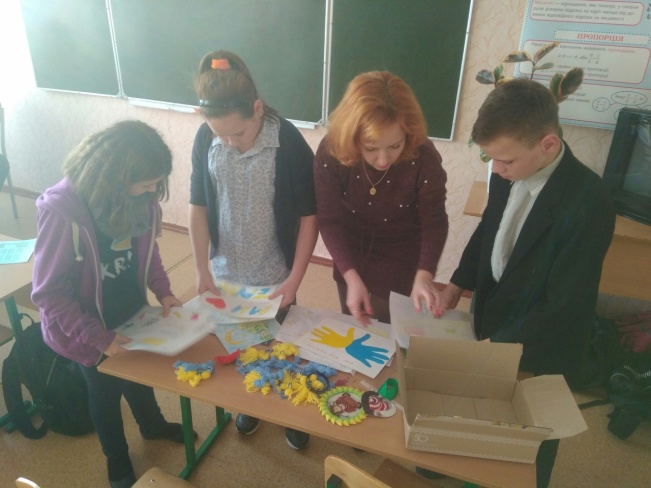 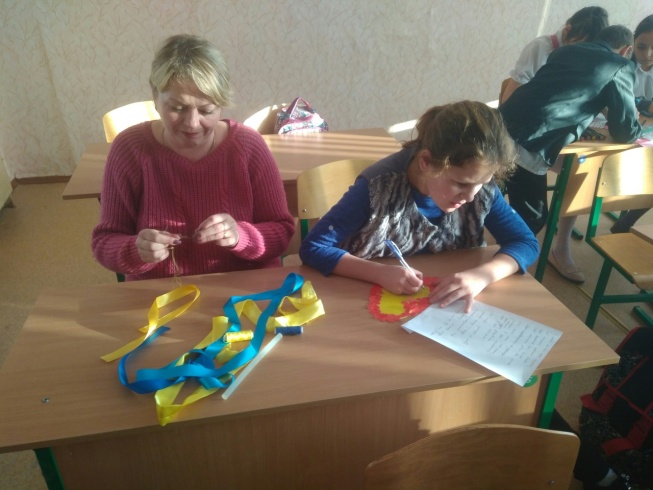 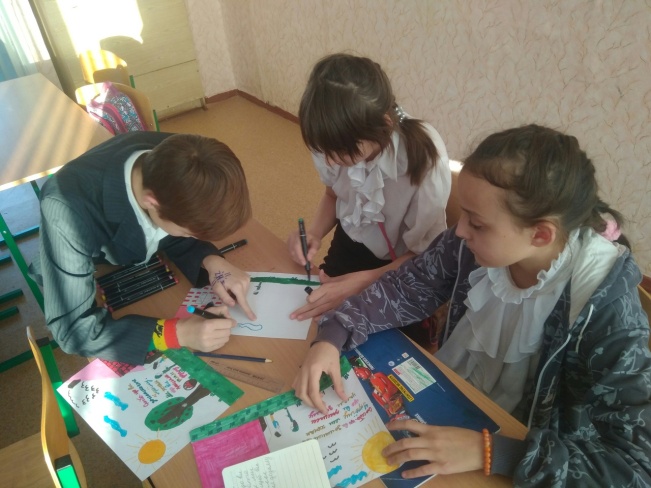 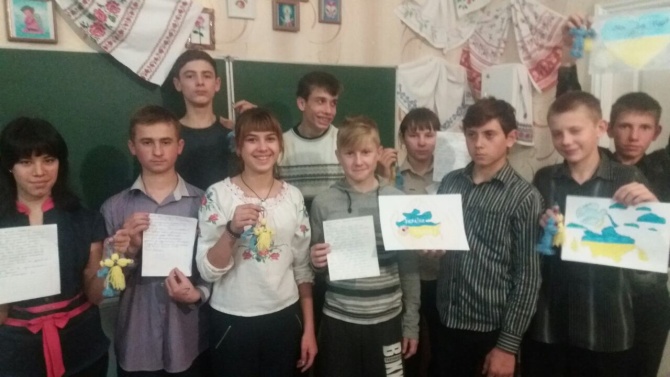 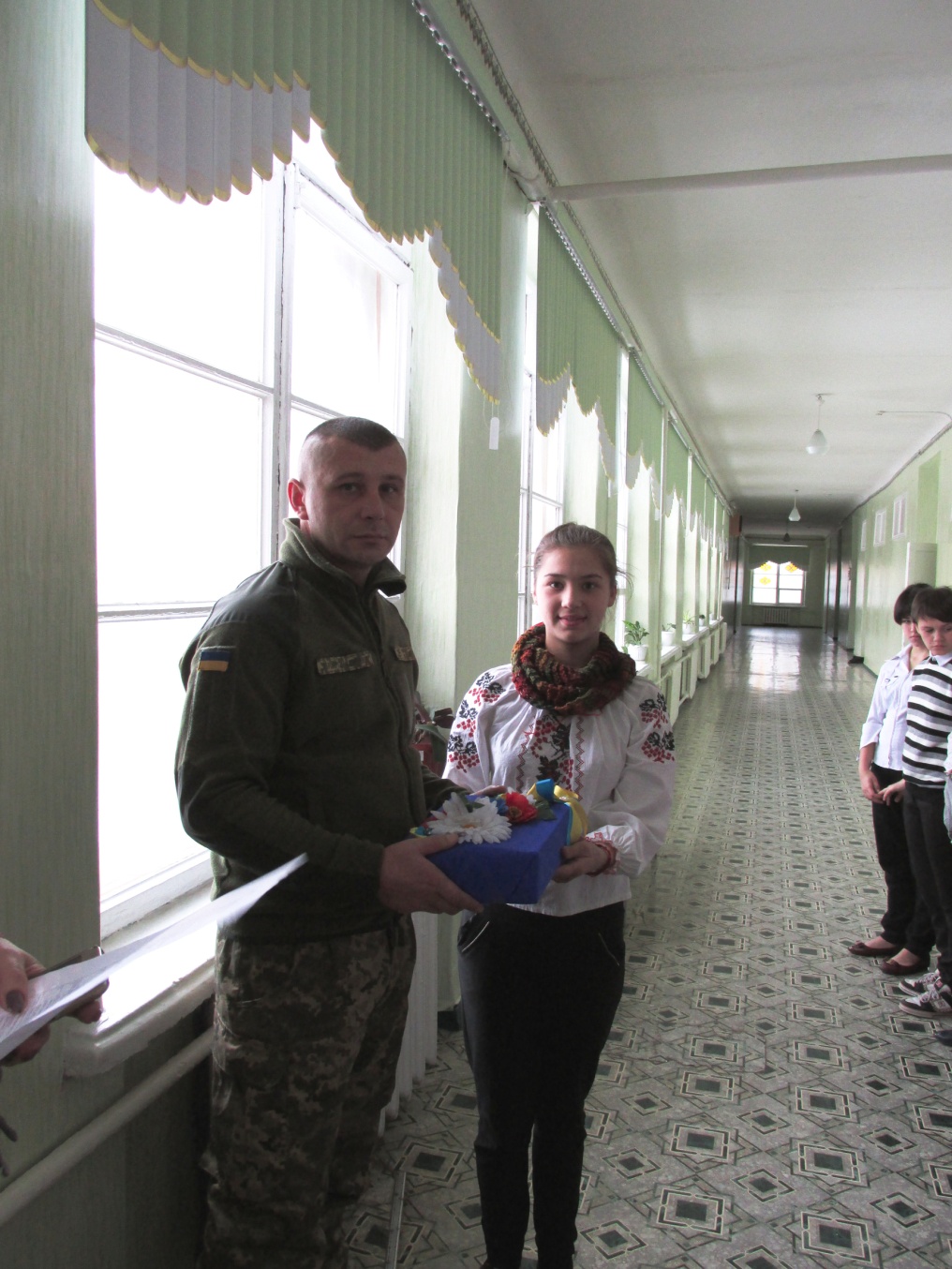 